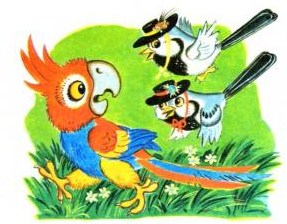 Расхвастался Попугай:- Я умею говорить по-человечьи! Больше вы не услышите от меня ни одного слова на птичьем языке!- Ах, ах! - разахались трясогузки. - Какая умница! Он будет говорить только по-человечьи! Он презирает птичий язык!- Он умеет говорить по-человечьи? - переспросил старый Ворон. - Ну что ж! Это неплохо! Но это еще не значит, что он умнее всех! Я тоже знаю несколько человечьих слов, но я не считаю себя мудрецом!- А вы поговорите, поговорите с ним по-человечьи! - заверещали трясогузки. - На птичьем языке он и разговаривать с вами не станет. Сами увидите!- Попробуем! - сказал Ворон и перелетел туда, где сидел важный попугай.- Здравствуйте! - представился Ворон на чистом человечьем языке.Здрррравствуйте! Я - Ворон!- Попка-дурак! Попка-дурак! - важно ответил ему Попугай тоже по-человечьи.- Попка-дурак!- Вы слышите? - восхитились трясогузки. - Он вас убедил?- Да! - сказал Ворон. - Я с ним согласен!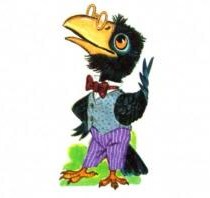 Иллюстрации: С.Бордюг, Н.Трепенок.